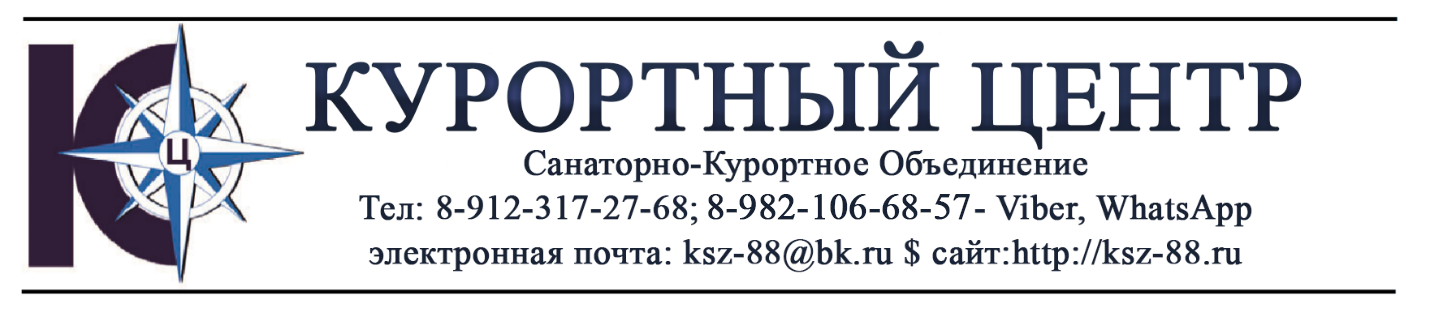 🥳 8 МаРтА 🌷Майские праздники😎 Горящие туры💥 Республика Башкортостан💥дом отдыха "БЕРЕЗКИ" ПРОФСОЮЗНАЯ СКИДКА 12%🌱2-х местный стандарт*с 07.03.2023 по 10.03.2023 - 3 дня*с 28.04.2023 по 01.05.2023 - 3 дня*с 05.05.2023 по 08.05.2023 - 3 дня❗️5 016 р/ на 1 чел. /3 дня💥санаторий "ЗЕЛЕНАЯ РОЩА" ПРОФСОЮЗНАЯ СКИДКА 12%🌱2-х местный стандарт*с 07.03.2023 по 10.03.2023 - 3 дня*с 28.04.2023 по 01.05.2023 - 3 дня*с 05.05.2023 по 08.05.2023 - 3 дня❗️6 996 р/ на 1 чел. /3 дня💥санаторий "ЯКТЫ-КУЛЬ" ПРОФСОЮЗНАЯ СКИДКА 30% - до 15 марта🌱2-х местный стандарт*с 07.03.2023 по 10.03.2023 - 3 дня❗️9 754 р/ на 1 чел. /3 дня💥санаторий "ЯКТЫ-КУЛЬ" ПРОФСОЮЗНАЯ СКИДКА 15%🌱2-х местный стандарт*с 28.04.2023 по 01.05.2023 - 3 дня*с 05.05.2023 по 08.05.2023 - 3 дня❗️11 475 р/ на 1 чел.💥санаторий "ЮМАТОВО" ПРОФСОЮЗНАЯ СКИДКА 12%🌱2-х местный стандарт*с 07.03.2023 по 10.03.2023 - 4 дня*с 28.04.2023 по 01.05.2023 - 4дня*с 05.05.2023 по 08.05.2023 - 4 дня❗️10 208 р/ на 1 чел. /4 дня💥санаторий "КАРАГАЙ" ПРОФСОЮЗНАЯ СКИДКА 13%🌱2-х местный стандарт*с 07.03.2023 по 10.03.2023 - 3 дня*с 28.04.2023 по 01.05.2023 - 3 дня*с 05.05.2023 по 08.05.2023 - 3 дня❗️10 440 р/ на 1 чел. /3 дня☃️Курганская область☃️💥Санаторий «Сосновая роща» ПРОФСОЮЗНАЯ СКИДКА 14%🌱2-х местный стандарт*с 07.03.2023 по 10.03.2023 - 3 дня*с 28.04.2023 по 01.05.2023 - 3 дня*с 05.05.2023 по 08.05.2023 - 3 дня❗️5 805 р/ на 1 чел. /3 дня💥Санаторий «Озеро Медвежье» ПРОФСОЮЗНАЯ СКИДКА 14%🌱2-х местный стандарт*с 07.03.2023 по 10.03.2023 - 3 дня*с 28.04.2023 по 01.05.2023 - 3 дня*с 05.05.2023 по 08.05.2023 - 3 дня❗️6 450 р/ на 1 чел. /3 дня*Цена указана с профсоюзной скидкой📱Подробную информацию уточняйте по телефону 8-912-317-27-68👉 КАНАЛ TELEGRAM - https://t.me/Ks1ksB❤️ Берегите своё здоровье!🤝VIBER, WhatsApp|-8-912-317-27-68